Рекомендації до опрацювання лекційного матеріалуДля успішного засвоєння теми необхідно:обрати одне завдання;за допомогою літературних джерел, що зазначені у списку, написати реферат- огляд або скласти тематичну схему, або надати відповіді на питання до самостійного вивчення.Питання до самостійного вивчення1. Поняття  "індикатори сталого розвитку".2. Історія розробки індикаторів сталого розвитку. 3. Індикатори та індекси сталого розвитку України. 4. Взаємозв'язок індикаторів сталого розвитку із системою показників Цілей розвитку тисячоліття та системою індикаторів Європейського союзу. 5. Моніторинг сталого розвитку, його мета та об’єкт6. Приклади індикаторів довкілля.7. Інституційні індикатори.8.  Індикаторний показник використання природних ресурсів на одного мешканця. 9. Індикаторний показник виплат за використання природних ресурсів. 10. Індикаторний показник інвестицій та інновацій в механізмах природокористування.Рекомендації до виконання практичної роботиМета роботи: набуття теоретичних основ проектування полігонів знешкодження токсичних промислових відходів.В сучасних умовах необхідно перезавантажувати громадську й експертну думку на реалізацію таких стратегічно виважених рішень, які б відчутно сприяли зменшенню утворення промислових та побутових відходів, мінімізації місць їх знешкодження.Ці рішення повинні базуватись на відомих принципах сталого розвитку, що закладаються в порядок дій при стратегічному плануванні поводження з відходами:1) запобігай утворенню відходів;2) мінімізуй їх утворення;3) спрямовуй їх на повторний вжиток;4) видобувай з них енергію;5) безпечно складуй на полігонах.Найвагомішою інвестицією у розв’язання даної проблеми мають стати людський розум та моральна відповідальність.Хід роботи1. Визначити клас небезпеки відходів виробництва (відповідно до варіанту).2. Обрати методи переробки відходів.3. Обґрунтувати вибір моделі полігону (рис. 1-3) або запропонувати свій варіант з використанням інтернет-ресурсів з посиланням на джерело.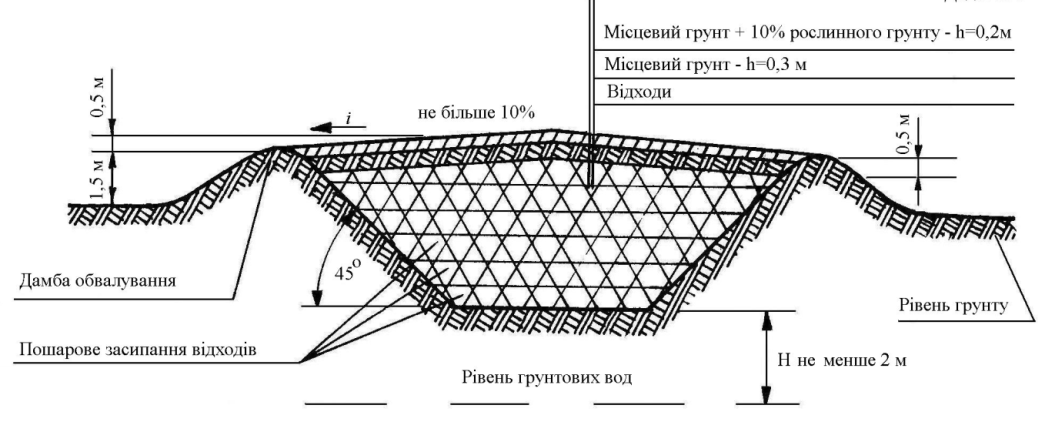 Рис. 1 Модель I: Схема відсипання відходів IV класу небезпечності [20]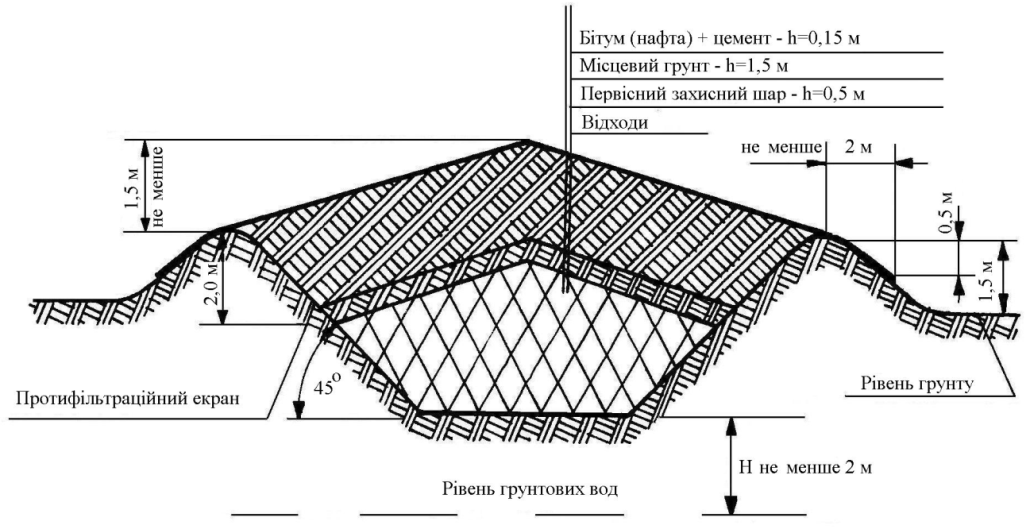 Рис. 2 Модель II: Схема відсипання відходів I, ІІ та ІІІ класу небезпечності (крім водорозчинних І класу) [20]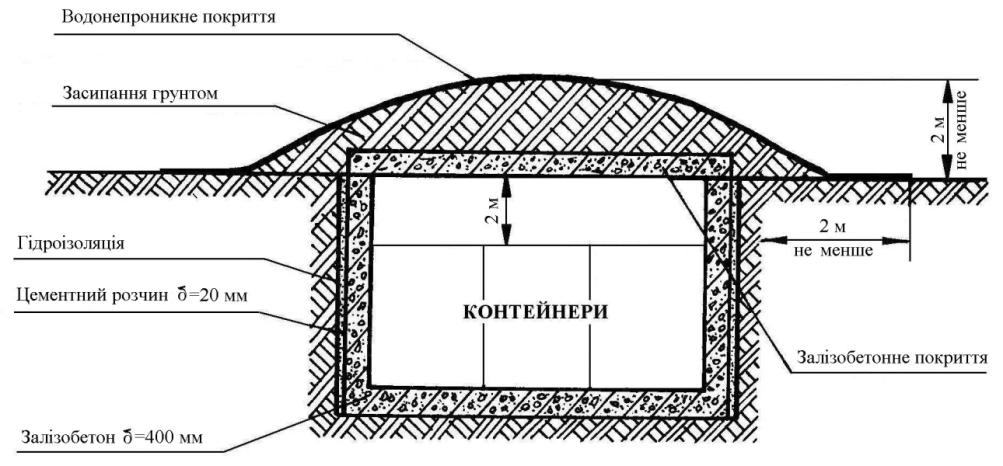 Рис. 2 Модель III: Конструкція бункера, заповненого водорозчинними відходамиІ класу небезпечності [20]4. Зробити висновки щодо стратегічного планування поводження з відходами.Рекомендована літератураБазова література: ДСТУ ISO 14001: 2006. Системи екологічного керування. Вимоги та настанови щодо застосування. [Чинний від 2015-12-21]. Київ, 2016. 24 с. (Інформація та документація). ДСТУ ISO 14001-97. Системи управління навколишнім середовищем. Склад та опис елементів і настанови щодо застосування. [Чинний від 1997-08-18]. Київ, 1997. 30 с. (Держстандарт).ДСТУ ISO 14004: 2006. Системи екологічного управління. Загальні настанови щодо принципів, систем та засобів забезпечування. (ISO 14004:2016, IDT) [Чинний від 2006-03-13]. Київ, 2016. 24 с. (Інформація та документація).ISO 14001: 2004. Environmental management systems – Reguiremetnts with guldanse for use. Системи екологічного керування – Вимоги та настанови щодо застосування. [Міжнародна  організація зі стандартизації (ІСО), 2004].   ISO 14004: 2004. Environmental management systems – General guldelines on principles, systems and support technigues. Системи екологічного керування – Загальні настанови щодо принципів, систем та засобів забезпечування. [Міжнародна  організація зі стандартизації (ІСО), 2004].   Закон України „Про екологічну мережу України” від 24 червня 2004 р: станом на 19 квітня 2018 р. / Відомості Верховної Ради України. 2004. №45. Ст. 502.Кораблева А. И., Кораблева А.И., Савин Л.С. Введение в екологическую експертизу. Дніпропетровськ:, 2000. 144 с.Кожушко Л. Ф., Скрипчук П.М. Екологічний менеджмент. Рівне: РДТУ, 2001. 343 с. Кучерявий В.Л. Екологія: підручник. Львів: Світ, 2000. 500 с.Смарагдова мережа в Україні: за ред. Л.Д. Проценко. Київ: Хімджест, 2011. 192 с.Скрипчук. П. М. Сертифікація якості об'єктів навколишнього природного середовища. Ландшафти та геоекологічні проблеми Дністровсько-Прутського регіону: матеріали Міжнар. наук. конф., присвяч. 130-річчю заснування ЧНУ ім. Ю.Федьковича та 60-річчю створення кафедри фізичної географії. Чернівці, 2005. С. 78 – 81.Сонько С.П. Засадничі принципи ноосферного природокористування у контексті концепції сталого розвитку. Вісник Криворізького економічного інституту КНЕУ, №8, 2006.  С. 7-87.Стратегія  сталого  розвитку:  Навчальний  посібник  /  за  заг.  ред. Боголюбова В.М..  К.: НАУ, 2008. 300 с.Allaby M. Basics of Environmental Science. London, 2002.Miller  G.T.  Living  in  the  Environment.  An  introduction  to  Environmental Science. 5th ed., Wadsworth Publ. Belmont, 1998.Допоміжна література:Моніторинг у сфері управління якістю та екологічного управління / Цициаліно О., Заклецький А., Хмель В.,  Калита О., Козаченко Л. Стандартизація, сертифікація, якість. 2007. №2. С. 52 – 55.Скрипчук П. М. Еколого-економічні інструменти виробництва і споживання екологічно чистої продукції. Економічні проблеми виробництва та споживання екологічно чистої продукції: матеріали четвертої Міжнародної науково-практичної конференції. Суми: Сумський НАУ, 2005. С. 147 – 149.Скрипчук П. М. Екологічний аудит територій як інструмент збалансованої регіональної економіки. Екологізація економіки як інструмент сталого розвитку в умовах конкурентного середовища: матеріали науково-практичної конференції. Львів: Національний лісотехнічний університет, 2005.  С. 154 – 155.ISO 9001:2000. Quality management systems  – Reguirements. Системи керування якістю – Вимоги.  [Міжнародна  організація зі стандартизації (ІСО), 2006].  Екологія. Практичні та ігрові заняття: навч. посібн. для студентів усіх спеціальностей та усіх форм навчання / за ред. проф. В.В. Березуцького. Х.: НТУ "ХПІ", 2012. 157 с. URL: http://web.kpi.kharkov.ua/safetyofliving/wp-content/uploads/sites/171/2018/09/practikum_2012.pdf (дата звернення: 10.04.2020).КРИТЕРІЇ ОЦІНЮВАННЯ ВИКОНАНОЇ РОБОТИОцінювання кожного виконаного завдання відбувається за 5-бальною шкалою відповідно до критеріїв (табл. 1). Таблиця 1Критерії оцінювання виконаного завданняСтратегія сталого розвитку 116 м групаСтратегія сталого розвитку 116 м групаСтратегія сталого розвитку 116 м групаСтратегія сталого розвитку 116 м групаДатапроведення пари за розкладомТема лекціїВид робітДата надходження виконаногозавдання викладачу на  e-mail:i.i.saranenko@ukr.net 16.04.2020Індикатори сталого розвиткуПлан1. Індикатори споживання води.2. Індикатори споживання енергії. 3. Індикатори випущених відходів.4. Індикатор біорізноманіття.На вибір здобувача:1. написання реферату-огляду  за темою лекції відповідно до плану;2. складання тематичної схеми, що узагальнює зміст (довільно,  по суті);3. надання відповідей на питання до самостійного вивчення.17.04.2020Максимальна кількість балів – 5 (табл. 1).Датапроведення пари за розкладомТема практичного заняттяВид робітДата надходження виконаногозавдання викладачу на  e-mail:i.i.saranenko@ukr.net 22.04.2020Проектування полігону із знешкоджування токсичних промислових відходів (4 години). Послідовність виконання роботи1. Ознайомитися з відомостями про проектування полігонів із знешкоджування токсичних промислових відходів;2. Обґрунтувати вибір моделі полігону.Обґрунтування вибору моделі полігону із знешкоджування токсичних промислових відходів відповідно до варіанту.24.04.2020Максимальна кількість балів – 5 (табл. 1).Кількість балівХарактеристики критеріїв оцінювання 5Запропонована здобувачем робота викладена в обсязі, що вимагається, оформлена грамотно, спирається на базовий теоретичний і (або) практичний матеріал, містить нову інформацію з даного питання i пропозиції щодо практичного застосування.4Запропонована здобувачем робота викладена в обсязі, що вимагається, оформлена грамотно, спирається переважно на базовий теоретичний i (або) практичний матеріал, містить фрагменти нової інформації.3Запропонована здобувачем робота викладена в необхідному обсязі, оформлена грамотно, включає базовий теоретичний і (або) практичний матеріал, але містить певні недоліки у висвітлені питання, яке розглядалося.2Робота містить базовий теоретичний і (або) практичний матеріал, але не має практичного застосування. Виклад матеріалу неточний, присутні недоліки у висвітленні теми.1Робота містить базовий теоретичний та практичний матеріал, але тема розкрита неповністю. Виклад матеріалу неточний, присутні недоліки у висвітленні теми. Обсяг запропонованої роботи не відповідає вимогам.0Робота не виконана.